La justice du Jugement dernier“On n’a jamais une seconde chance de faire une première bonne impression. »--vieux proverbeLa croyance véritable se méritera une rétribution dans l’au-delà.  L’incroyance aussi, mais… vous ne voulez sûrement pas la recevoir.  Tel a été le message de tous les prophètes, sans exception.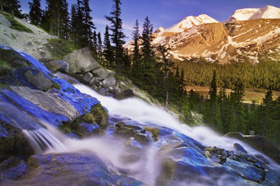 Comment justifier l’au-delà?  Et bien, à quel endroit les injustices de cette vie peuvent-elles être redressées, sinon dans l’au-delà?  Ce que nous considérons comme des injustices en cette vie seraient une bien mauvaise image de la justice de Dieu si, dans l’au-delà, elles n’étaient rétablies par une rétribution appropriée.  Il en est, parmi les pires criminels, qui jouissent d’une vie extrêmement luxueuse, tandis que parmi les meilleurs, il en est qui souffrent terriblement.  Par exemple, quel prophète a eu une vie facile sur cette terre?  Quel prophète a vécu une vie de richesses pouvant égaler celles d’un chef de la mafia, d’un trafiquant de drogue ou d’un leader tyrannique, de notre époque ou de la leur?  Si nous avons confiance en la miséricorde et la justice de notre Créateur, nous ne pouvons croire, en même temps, qu’Il n’accorde la récompense de la piété et qu’Il n’inflige le châtiment du crime qu’en ce bas monde, car les injustices de cette vie sont trop évidentes.Il y aura, donc, un Jour du jugement.  Nous y serons tous, et ce ne sera pas du tout le moment de songer à réformer notre vie… parce que notre vie sera terminée.  Il sera trop tard.  Nos actions, bonnes et mauvaises, auront pris fin, et il n’y aura aucun retour possible.L’humanité sera classée en groupes partageant les mêmes croyances et les mêmes actions.  Les croyants seront innocentés, les mécréants condamnés, les transgresseurs (du moins ceux qui n’auront pas reçu de pardon) seront châtiés selon la gravité de leurs péchés.Les juifs affirment que seul le « peuple élu » méritera le Paradis, tandis que les chrétiens, bien qu’affirmant ne pas être parfaits, croient avec certitude qu’ils recevront le pardon.  Les musulmans, quant à eux, croient que tous ceux qui meurent alors qu’ils étaient soumis à leur Créateur peuvent être sauvés.  Ceux qui auront suivi le prophète et la révélation de leur époque connaîtront le succès, tandis que ceux qui les auront rejetés réaliseront qu’ils ont ainsi compromis le salut de leur âme.Selon l’islam, les juifs croyants ont été sur la bonne voie jusqu’au moment où ils ont rejeté certains prophètes (i.e. Jean le Baptiste et Jésus), leurs enseignements et, dans le cas de Jésus, sa révélation.  Ainsi, ils se soumettaient à Dieu, mais à leurs conditions à eux et non à Ses conditions à Lui.  Lorsque Dieu envoyait des prophètes ou une révélation qu’ils n’aimaient pas, ils choisissaient de continuer à suivre la religion de leurs ancêtres plutôt que la religion de Dieu.  C’est ainsi qu’ils tombèrent dans la désobéissance et dans l’incroyance.De même, les fidèles de Jésus ont été sur la bonne voie jusqu’au moment où ils ont rejeté le dernier prophète (i.e. Mohammed).  Et comme les juifs, ils se soumettaient à Dieu, mais seulement à leurs conditions.  Et quand ils ont été appelés à reconnaître la dernière révélation (i.e. le Coran) et le prophète qui avait été envoyé pour la transmettre, ils les ont rejetés et sont tombés dans la même désobéissance et la même incroyance que leurs cousins juifs.Selon les musulmans, la religion de vérité a toujours été l’islam (i.e. la soumission à la volonté de Dieu), car c’est ce qu’ont enseigné tous les prophètes.  Cependant, l’achèvement de l’islam se trouve dans la dernière révélation et dans les enseignements du dernier prophète.  En transmettant la dernière révélation, Dieu a abrogé toutes les religions et révélations précédentes.  Ainsi, le seul groupe qui se soumet réellement à la religion de Dieu, de nos jours, sont les musulmans.  Ceux qui connaissent bien l’islam mais choisissent de le rejeter seront condamnés.  Ceux qui connaissent bien l’islam et qui fuient délibérément leur responsabilité d’étudier la religion seront également condamnés.  Cependant, ceux qui meurent tout en n’ayant jamais connu l’islam et qui n’ont jamais sciemment évité de chercher la vérité seront testés au Jour du jugement afin qu’ils aient la chance de démontrer qu’ils auraient cru et obéi s’ils avaient connu la vérité.  Et Dieu les jugera sur la base de cette épreuve.De la même manière, s’il y a des juifs qui sont morts sans avoir été au courant de la venue des prophètes qui ont succédé au leur, et s’il y a des chrétiens qui sont morts sans avoir connu Mohammed et le Coran, ils ne seront pas condamnés.  Dieu les jugera sur leur degré de soumission aux révélations de leur époque, et Il testera leur foi et leur obéissance, tout comme Il testera celles de ces gens qui seront morts en n’ayant jamais entendu parler d’aucune révélation.  Et l’ignorant qui sera mort alors qu’il était en quête sincère de vérité peut espérer le salut, tandis que l’hypocrite n’aura aucun espoir, peut importe à quel point il aura été instruit.Copyright © 2007 Laurence B. Brown; publié avec sa permission.Le texte qui précède est un extrait du livre de Laurence B. Brown,MisGod’ed, qui doit bientôt paraître accompagné de sa suite, God’ed.  Ces deux livres se trouvent sur le site du Dr Brown, www.Leveltruth.com .  On peut contacter le Dr Brown à l’adresse suivante : BrownL38@yahoo.com